GFWC-WISCONSIN HEALTH SCHOLARSHIP ApplicationGFWC-WISCONSIN HEALTH SCHOLARSHIP ApplicationGFWC-WISCONSIN HEALTH SCHOLARSHIP ApplicationGFWC-WISCONSIN HEALTH SCHOLARSHIP ApplicationGFWC-WISCONSIN HEALTH SCHOLARSHIP ApplicationAnswer all questions as completely and accurately as possible. 
all application materials must be sent via email per the instructions by april 1Answer all questions as completely and accurately as possible. 
all application materials must be sent via email per the instructions by april 1Answer all questions as completely and accurately as possible. 
all application materials must be sent via email per the instructions by april 1Answer all questions as completely and accurately as possible. 
all application materials must be sent via email per the instructions by april 1Answer all questions as completely and accurately as possible. 
all application materials must be sent via email per the instructions by april 1Applicant InformationApplicant InformationApplicant InformationApplicant InformationApplicant InformationName:  Name:  Name:  Email: Email: Current address:  Current address:  Current address:  Current address:  Current address:  City:  State:  State:  State:  ZIP code: Date of birth: Home phone: Home phone: Home phone: Cell phone: high school student Educational datahigh school student Educational datahigh school student Educational datahigh school student Educational datahigh school student Educational dataOnly complete this section if you plan to continue your education within a year of completing high school.Only complete this section if you plan to continue your education within a year of completing high school.Only complete this section if you plan to continue your education within a year of completing high school.Only complete this section if you plan to continue your education within a year of completing high school.Only complete this section if you plan to continue your education within a year of completing high school.GPA: Class rank: Class rank: Class rank: Graduation date(mm/yyyy): Name of college you will attend: Name of college you will attend: Name of college you will attend: Name of college you will attend: Have you been accepted?  Expected enrollment date(mm/yyyy ): Expected enrollment date(mm/yyyy ): Is this a 2 yr. or 4 yr. college?Is this a 2 yr. or 4 yr. college?Is this a 2 yr. or 4 yr. college?returning student educational datareturning student educational datareturning student educational datareturning student educational datareturning student educational dataOnly complete this section if you are a student with a year or more since you have attended high school.Only complete this section if you are a student with a year or more since you have attended high school.Only complete this section if you are a student with a year or more since you have attended high school.Only complete this section if you are a student with a year or more since you have attended high school.Only complete this section if you are a student with a year or more since you have attended high school.Name of college you will attend: Name of college you will attend: Name of college you will attend: Name of college you will attend: Have you been accepted?  Expected/actual enrollment date(mm/yyyy): Expected/actual enrollment date(mm/yyyy): Is this a 2 yr. or 4 yr. college?  Is this a 2 yr. or 4 yr. college?  Is this a 2 yr. or 4 yr. college?  College GPA (if applicable): High School graduation date(mm/yyyy): High School graduation date(mm/yyyy): High School graduation date(mm/yyyy): High School GPA: financial needs statement (all applications)financial needs statement (all applications)financial needs statement (all applications)financial needs statement (all applications)financial needs statement (all applications)Current employer (if applicable): Current employer (if applicable): Current employer (if applicable): Current employer (if applicable): Current employer (if applicable): Employer address (if applicable): Employer address (if applicable): Employer address (if applicable): Employer address (if applicable): Employer address (if applicable): Estimated cost for one year’s tuition and books (do not include room and board) Estimated cost for one year’s tuition and books (do not include room and board) Estimated cost for one year’s tuition and books (do not include room and board) Estimated cost for one year’s tuition and books (do not include room and board) Estimated cost for one year’s tuition and books (do not include room and board) Cost percent likely paid by other scholarships or financial aid:    Cost percent likely paid by individuals other than you:  Cost percent likely paid by individuals other than you:  Cost percent likely paid by individuals other than you:  Cost percent likely paid by 
yourself:   Narrative Statement on educational objectivesextra-curricular student and community activitiesextra-curricular student and community activitiesAs a volunteer organization with a philanthropic emphasis, we place particular value on community service or school volunteer activities.  Please provide some examples of activities, along with the name of the organization and years of service.  List extra-curricular activities in which you have participated.  Also list any other volunteer activities in which you have participated, indicate honors/awards received, office(s) held and years of associated service.
IF NEEDED – you may attach a separate jpg or pdf file to the application email.  As a volunteer organization with a philanthropic emphasis, we place particular value on community service or school volunteer activities.  Please provide some examples of activities, along with the name of the organization and years of service.  List extra-curricular activities in which you have participated.  Also list any other volunteer activities in which you have participated, indicate honors/awards received, office(s) held and years of associated service.
IF NEEDED – you may attach a separate jpg or pdf file to the application email.  ReferencesReferencesNOTE: A scanned copy of two letters of recommendation must be included in the email containing the application.  For convenience of the reviewers, please provide the names and contact phone numbers of the references below.NOTE: A scanned copy of two letters of recommendation must be included in the email containing the application.  For convenience of the reviewers, please provide the names and contact phone numbers of the references below.NamePhonePublicity releasePublicity releasePublicity releasePublicity releasePublicity releaseAs a public relations opportunity, the GFWC-WI would like the option to publicize the name of the recipients of the GFWC-WI Health Scholarship in the recipient’s local newspaper. Only the name, city, current school name and possibly the intended college/university name will be disclosed.  NO FINANCIAL INFORMATION OR PERSONAL INFORMATION will be shared by GFWC-WI.  Complete the section below if you agree to these terms that allow GFWC-WI to issue a press release or to share on social media.As a public relations opportunity, the GFWC-WI would like the option to publicize the name of the recipients of the GFWC-WI Health Scholarship in the recipient’s local newspaper. Only the name, city, current school name and possibly the intended college/university name will be disclosed.  NO FINANCIAL INFORMATION OR PERSONAL INFORMATION will be shared by GFWC-WI.  Complete the section below if you agree to these terms that allow GFWC-WI to issue a press release or to share on social media.As a public relations opportunity, the GFWC-WI would like the option to publicize the name of the recipients of the GFWC-WI Health Scholarship in the recipient’s local newspaper. Only the name, city, current school name and possibly the intended college/university name will be disclosed.  NO FINANCIAL INFORMATION OR PERSONAL INFORMATION will be shared by GFWC-WI.  Complete the section below if you agree to these terms that allow GFWC-WI to issue a press release or to share on social media.As a public relations opportunity, the GFWC-WI would like the option to publicize the name of the recipients of the GFWC-WI Health Scholarship in the recipient’s local newspaper. Only the name, city, current school name and possibly the intended college/university name will be disclosed.  NO FINANCIAL INFORMATION OR PERSONAL INFORMATION will be shared by GFWC-WI.  Complete the section below if you agree to these terms that allow GFWC-WI to issue a press release or to share on social media.As a public relations opportunity, the GFWC-WI would like the option to publicize the name of the recipients of the GFWC-WI Health Scholarship in the recipient’s local newspaper. Only the name, city, current school name and possibly the intended college/university name will be disclosed.  NO FINANCIAL INFORMATION OR PERSONAL INFORMATION will be shared by GFWC-WI.  Complete the section below if you agree to these terms that allow GFWC-WI to issue a press release or to share on social media.Name of applicant’s area newspaper: Name of applicant’s area newspaper: Name of applicant’s area newspaper: Name of applicant’s area newspaper: Name of applicant’s area newspaper: Newspaper street address: Newspaper street address: Newspaper street address: Newspaper street address: Newspaper street address: City: State: ZIP Code: ZIP Code: ZIP Code: GFWC-WI or its local clubs may post information about 
granted scholarships on its website and/or on Facebook.                     GFWC-WI or its local clubs may post information about 
granted scholarships on its website and/or on Facebook.                     GFWC-WI or its local clubs may post information about 
granted scholarships on its website and/or on Facebook.                     GFWC-WI or its local clubs may post information about 
granted scholarships on its website and/or on Facebook.                     GFWC-WI or its local clubs may post information about 
granted scholarships on its website and/or on Facebook.                     Applicant eSignature:   
(Type full name)Applicant eSignature:   
(Type full name)Applicant eSignature:   
(Type full name)Date:  Date:  SignaturesSignaturesSignaturesSignaturesSignaturesI certify that all information provided on this application is true and correct.I certify that all information provided on this application is true and correct.I certify that all information provided on this application is true and correct.I certify that all information provided on this application is true and correct.I certify that all information provided on this application is true and correct.eSignature of applicant:  
(Type full name)eSignature of applicant:  
(Type full name)eSignature of applicant:  
(Type full name)eSignature of applicant:  
(Type full name)Date:  eSignature of parent/guardian (only if applicant is a minor): 
(Type full name)eSignature of parent/guardian (only if applicant is a minor): 
(Type full name)eSignature of parent/guardian (only if applicant is a minor): 
(Type full name)eSignature of parent/guardian (only if applicant is a minor): 
(Type full name)Date:  Name of Sponsoring Club President:  Name of Sponsoring Club President:  Name of Sponsoring Club President:  Name of Sponsoring Club President:  Sponsor Club Name: 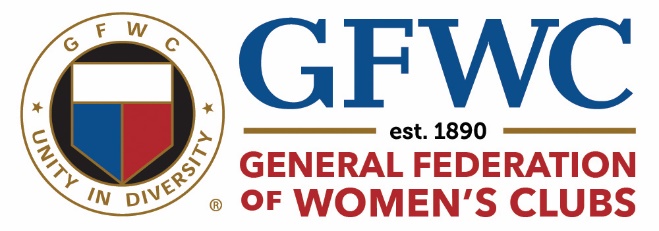 